HASLINGDEN ST MARY'S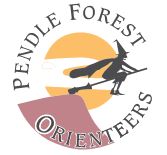 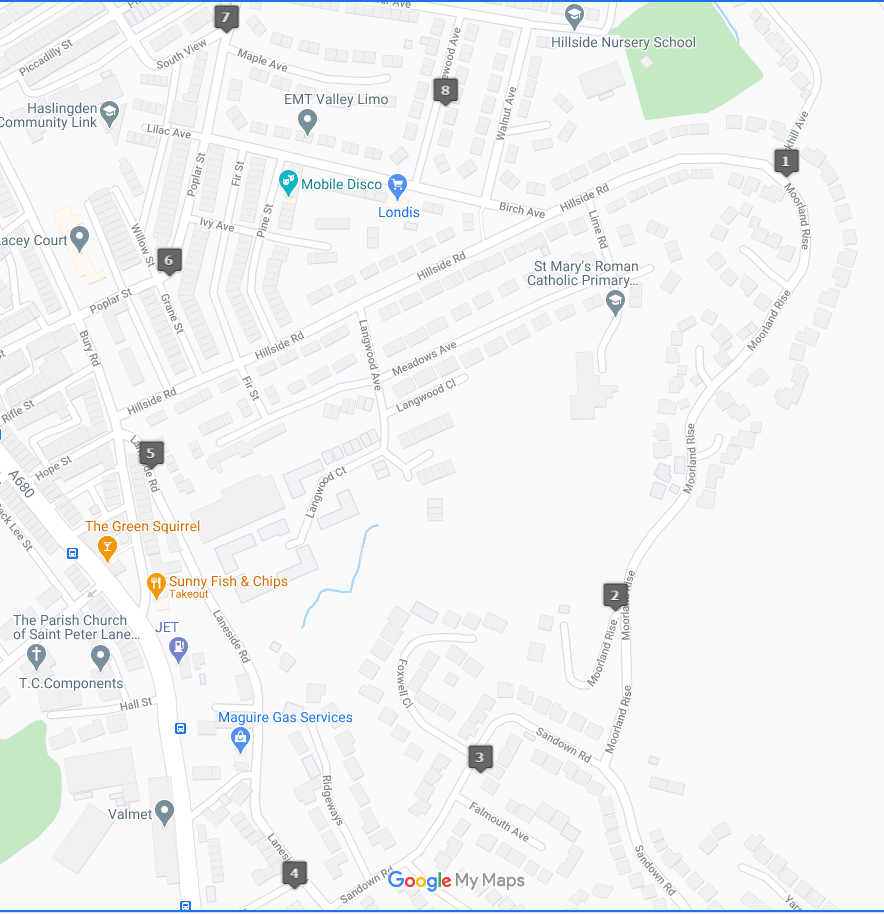 